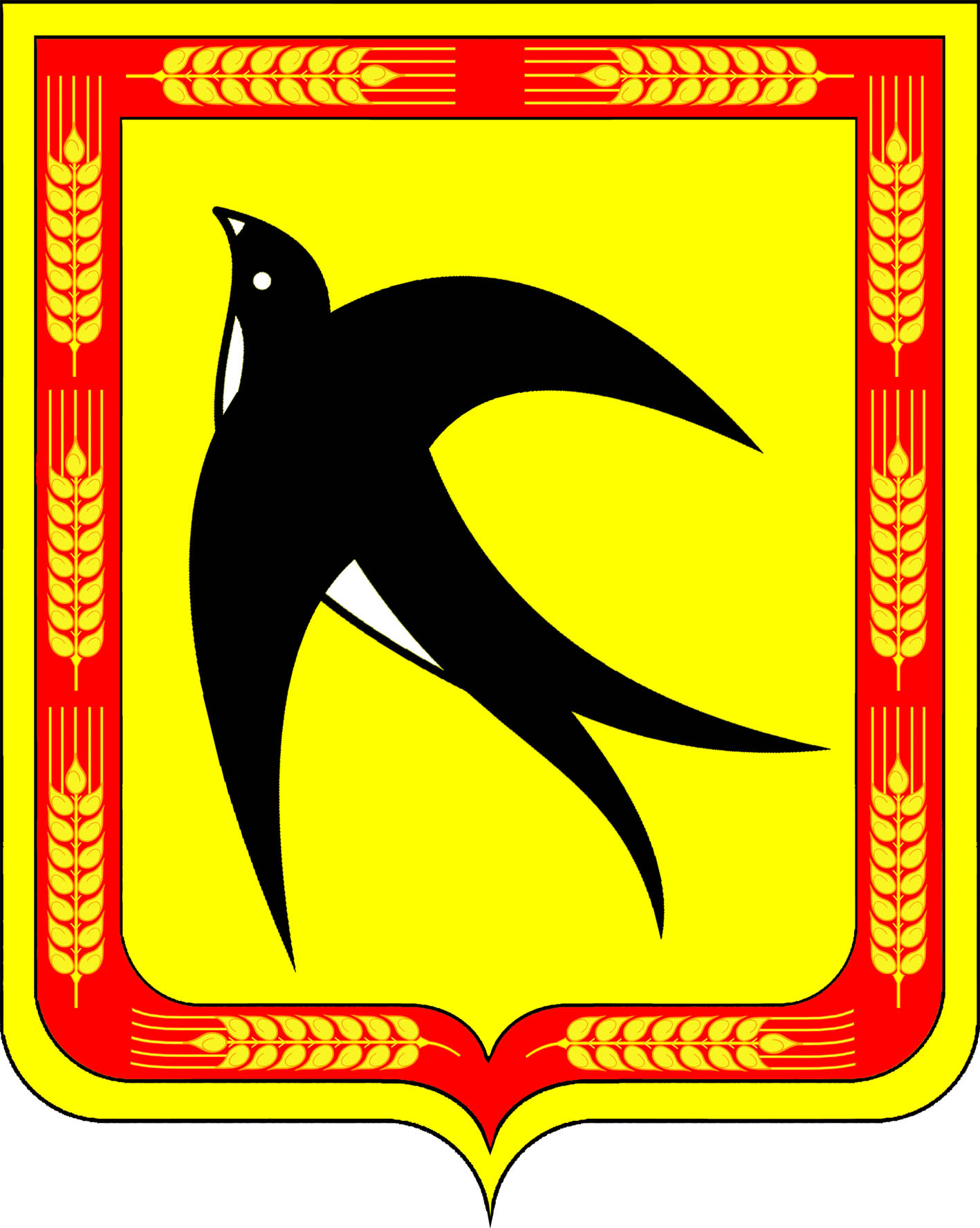 АДМИНИСТРАЦИЯ БЕЙСУЖЕКСКОГО СЕЛЬСКОГО ПОСЕЛЕНИЯ ВЫСЕЛКОВСКОГО РАЙОНАПОСТАНОВЛЕНИЕот 4 октября 2019 года									№ 72хутор Бейсужек ВторойОб утверждении муниципальной программы«Энергосбережение и повышения энергетическойэффективности на территории Бейсужекского сельскогопоселения Выселковского района на 2019-2023 годы»В соответствии с Федеральным законом от 6 октября 2003 года № 131-ФЗ «Об общих принципах организации местного самоуправления в Российской Федерации», Федеральным законом от 23 ноября 2009 года № 261-ФЗ «Об энергосбережении и о повышении энергетической эффективности и о внесении изменений в отдельные законодательные акты Российской Федерации», руководствуясь Уставом Бейсужекского сельского поселения Выселковского района, п о с т а н о в л я ю:1.Утвердить муниципальную программу «Энергосбережение и повышения энергетической эффективности на территории Бейсужекского сельского поселения Выселковского района на 2019-2023 годы» (далее - программа) (прилагается).2.Настоящее постановление обнародовать и  разместить на официальном сайте администрации Бейсужекского сельского поселения Выселковского района в сети «Интернет».3. Контроль за выполнением настоящего постановления оставляю за собой.4. Постановление вступает в силу со дня его обнародования.Глава Бейсужекскогосельского поселенияВыселковского района								Н.М. МяшинаЛИСТ СОГЛАСОВАНИЯпроекта постановления администрации Бейсужекского сельского поселения Выселковского районаот ________________ № _______«Об утверждении муниципальной программы«Энергосбережение и повышения энергетическойэффективности на территории Бейсужекского сельскогопоселения Выселковского района на 2019-2023 годы»Проект подготовил и внес:Главный специалист, финансистадминистрации Бейсужекскогосельского поселенияВыселковского района                                                                  С.Г. Корытченкова«____»_____________2019 годаПроект согласован:Начальник общего отделаадминистрации Бейсужекскогосельского поселенияВыселковского района                                                                         М.В. Калугина«____»_____________2019 годаГлавный специалист, юристадминистрации Бейсужекскогосельского поселенияВыселковского района                                                                        В.В. Василенко«____»_____________2019 годаПРИЛОЖЕНИЕУТВЕРЖДЕНАпостановлением администрацииБейсужекского сельскогопоселения Выселковского районаот 4.10.2019 г. № 72МУНИЦИПАЛЬНАЯ ПРОГРАММА«Энергосбережение и повышения энергетическойэффективности на территории Бейсужекского сельскогопоселения Выселковского района на 2019-2023 годы»Паспорт Программы1. Содержание проблемыи обоснование необходимости ее решенияВ целях повышения эффективности использования топливно-энергетических ресурсов и создания необходимых условий для перевода экономики на энергосберегающий путь развития, устойчивого обеспечения энергоносителями, уменьшения негативного воздействия на окружающую среду, повышения энергетической безопасности на территории Бейсужекского сельского поселения разработана настоящая Программа. Разработка Программы является основой для определения политики в области энергосбережения и энергетической эффективности.Энергосбережение является актуальным и необходимым условием нормального функционирования администрации Бейсужекского сельского поселения, так как повышение эффективности использования энергетических ресурсов при непрерывном росте цен на энергоресурсы и соответственно росте стоимости электрической, тепловой энергии позволяет добиться существенной экономии, как энергетических, так и финансовых ресурсов.Анализ функционирования организации показывает, что основные потери энергетических ресурсов наблюдаются при неэффективном использовании, распределении и потреблении электрической, тепловой энергии. Нерациональное использование и потери приводят к увеличению затрат на данный вид ресурсов.Соответственно это приводит:- к росту бюджетного финансирования;- к ухудшению экологической обстановки.Программа энергосбережения должна обеспечить снижение потребления энергетических ресурсов за счет выполнения плана мероприятий и соответственно перехода на экономичное и рациональное расходование энергетических ресурсов при полном удовлетворении потребностей в количестве и качестве энергетических ресурсов, превратить энергосбережение в решающий фактор технического функционирования.2. Цели и задачи ПрограммыЦелями Программы является:- повышение заинтересованности в энергосбережении;- снижение расходов бюджета сельского поселения на энергоснабжение муниципальных зданий, строений и сооружений за счет повышения эффективности и рационального использования всех энергетических ресурсов.Индикаторы достижения целей:- снижение объема потребления энергетических ресурсов администрацией сельского поселения, финансируемой из бюджета поселения.Для достижения указанных целей необходимо решить следующие задачи:- обеспечение учета используемых энергоресурсов администрацией Бейсужекского сельского поселения и объектов, находящихся в муниципальной собственности Бейсужекского сельского поселения;- снижение объема потребления энергоресурсов;- снижение удельных показателей потребления электрической энергии;- сокращение расходов на оплату энергоресурсов администрацией Бейсужекского сельского поселения;- сокращение потерь тепловой, электрической энергии.3. Основные принципы ПрограммыПрограмма базируется на следующих основных принципах:- регулирование, надзор и управление энергосбережением;- обязательность учета энергетических ресурсов;- экономическая целесообразность энергосбережения.4. Анализ текущего состояния энергосбереженияи повышения энергетической эффективностиВ настоящее время затраты на энергетические ресурсы составляют существенную часть расходов. В условиях увеличения тарифов и цен на энергоносители их расточительное и неэффективное использование недопустимо.Создание условий для повышения эффективности использования энергетических ресурсов становится одним из приоритетных направлений работы администрации Бейсужекского сельского поселения Выселковского района.Основными проблемами, приводящими к нерациональному использованию энергетических ресурсов в администрации Бейсужекского сельского поселения являются:высокий износ зданий, строений, сооружений;использование оборудования и материалов низкого класса энергетической эффективности.Программа энергосбережения администрации Бейсужекского сельского поселения обеспечивает переход к минимальным затратам на энергетические ресурсы.Программа предусматривает:- систему отслеживания потребления энергоресурсов и совершенствования энергетического баланса;- организацию учета и контроля по рациональному использованию энергоресурсов;- организацию энергетических обследований для выявления нерационального использования энергоресурсов;- разработку и реализацию энергосберегающих мероприятий.5. Механизм реализации ПрограммыМеханизм реализации Программы включает:- выполнение программных мероприятий (Приложение № 2) за счет предусмотренных источников финансирования;- ежегодную подготовку отчета о реализации Программы и обсуждение достигнутых результатов;- ежегодную корректировку Программы с учетом результатов выполнения Программы за предыдущий период.В случае необходимости перечень мероприятий Программы корректируется.Контроль за ходом реализации Программы осуществляет глава Бейсужекского сельского поселения Выселковского района.В ходе реализации Программы осуществляется текущий контроль, ежегодный контроль. По итогам ежегодного контроля осуществляется оценка результатов реализации Программы.6. Перечень мероприятий ПрограммыПеречень мероприятий Программы изложен в Приложении № 2.7. Целевые показатели (индикаторы)достижения целей и решения задач ПрограммыЦелевыми индикаторами и показателями Программы являются:- сокращение расходов бюджета на обеспечение энергетическими ресурсами администрации Бейсужекского сельского поселения Выселковского района;- повышение эффективности использования энергетических ресурсов.В Программе предусмотрена система целевых индикаторов и показателей, отражающих целевую результативность ее мероприятий.Целевые показатели Программы определены в соответствии с Методикой расчета значений целевых показателей в области энергосбережения и повышения энергетической эффективности, в том числе в сопоставимых условиях, утвержденной приказом Минэнерго России от 30 июня 2014 года № 399 «Об утверждении методики расчета значений целевых показателей в области энергосбережения и повышения энергетической эффективности, в том числе в сопоставимых условиях».8. Ожидаемые результатыПо итогам реализации Программы прогнозируется достижение следующих основных результатов:- обеспечения надежной и бесперебойной работы системы энергоснабжения организации;- оснащения приборами учета расхода энергетических ресурсов;- снижение удельных показателей потребления энергетических ресурсов не менее 15 % по отношению к уровню прошлого года, с ежегодным снижением на 3 %;- стимулирование энергосберегающего поведения работников организации.Реализация Программы также обеспечит высвобождение дополнительных финансовых средств для реализации мероприятий по энергосбережению и повышению энергетической эффективности за счет полученной экономии в результате снижения затрат на оплату энергетических ресурсов.В 2019 – 2023 гг. общий объем финансирования Программы за счет источников финансирования составит 20000 рублей. 9. Механизм реализации Программы, контрольза ходом ее реализацииРеализация Программы заключается в осуществлении перечня мероприятий Программы в соответствии с Приложением № 2. По итогам реализации мероприятий Программы проводится оценка их эффективности. В случае необходимости перечень мероприятий Программы корректируется.Контроль за ходом реализации Программы осуществляет глава Бейсужекского сельского поселения Выселковского района.В ходе реализации Программы осуществляется текущий контроль, ежегодный контроль. По итогам ежегодного контроля осуществляется оценка результатов реализации Программы.10. Оценка результатов реализации Программы.Оценка результатов реализации Программы осуществляется путем сравнения прогнозных целевых показателей с фактическими показателями, достигнутыми на соответствующем этапе ее реализации. Сравнение показателей осуществляется ежегодно.По итогам сравнения показателей проводится анализ с выявлением причин неполного либо несвоевременного достижения прогнозных целевых показателей Программы. На основании данного анализа администрация Бейсужекского сельского поселения Выселковского района разрабатывает предложения по совершенствованию мер, направленных на повышение энергетической эффективности.На основании оценки результатов реализации Программы главой Бейсужекского сельского поселения принимается одно из следующих решений:а) о внесении изменений и дополнений в Программу;б) о продолжении реализации Программы в утвержденной редакции.Глава Бейсужекскогосельского поселенияВыселковского района								Н.М. МяшинаПриложение № 1к муниципальной Программе«Энергосбережение и повышениеэнергетической эффективностина территории Бейсужекскогосельского поселения Выселковскогорайона на 2019-2023 годы»Ресурсное обеспечение Муниципальной программы«Энергосбережение и повышение энергетическойэффективности на территории Бейсужекскогосельского поселения Выселковского районана 2019-2023 годы»*Объем финансирования подлежит ежегодному уточнению.Глава Бейсужекскогосельского поселенияВыселковского района											Н.М. МяшинаПриложение № 2к муниципальной Программе«Энергосбережение и повышениеэнергетической эффективностина территории Бейсужекскогосельского поселения Выселковскогорайона на 2019-2023 годы»План мероприятийпо реализации Муниципальной программы «Энергосбережение и повышениеэнергетической эффективности на территории Бейсужекскогосельского поселения Выселковского района на 2019-2023 годы»Глава Бейсужекскогосельского поселенияВыселковского района												Н.М. МяшинаНаименованиепрограммыМуниципальная программа «Энергосбережение и повышение энергетической эффективности на территории Бейсужекского сельского поселения Выселковского района на 2019-2023 годы»Основание дляразработки Программы- Федеральный закон от 23 ноября 2009 года № 261-ФЗ «Об энергосбережении и повышении энергетической эффективности и о внесении изменений в отдельные законодательные акты Российской Федерации»;- Федеральный закон от 06 октября 2003 года № 131-ФЗ «Об общих принципах организации местного самоуправления в Российской Федерации»;- Постановление Правительства Российской Федерации от 31.12.2009 года № 1225 «О требованиях к региональным и муниципальным программам в области энергосбережения и повышения энергетической эффективности»;- Распоряжение Правительства РФ от 31 декабря 2009 года № 1830-р «План мероприятий по энергосбережению и повышению энергетической эффективности в Российской Федерации, направленных на реализацию Федерального закона «Об энергосбережении и о повышении энергетической эффективности и о внесении изменений в отдельные законодательные акты Российской Федерации»;- Постановление Правительства РФ от 20 февраля 2010 года № 67 «О внесении изменений в некоторые акты Правительства РФ по вопросам определения полномочий федеральных органов исполнительной власти в области энергосбережения и повышения энергетической эффективности»;- Приказ Министерства экономического развития РФ от 17 февраля 2010 года № 61 «Об утверждении примерного перечня мероприятий в области энергосбережения и повышения энергетической эффективности, который может быть использован в целях разработки региональных, муниципальных программ в области энергосбережения и повышения энергетической эффективности».Заказчик ПрограммыАдминистрация Бейсужекского сельского поселения Выселковского районаРазработчикПрограммыАдминистрация Бейсужекского сельского поселения Выселковского районаЦели Программы- повышение заинтересованности в энергосбережении;- снижение расходов бюджета Бейсужекского сельского поселения Выселковского района на энергоснабжение муниципальных зданий, строений и сооружений за счет повышения эффективности и рационального использования всех энергетических ресурсов.Задачи Программы:- обеспечение учета используемых энергоресурсов администрацией Бейсужекского сельского поселения Выселковского района и объектов, находящихся в муниципальной собственности Бейсужекского сельского поселения Выселковского района;- снижение объема потребления энергоресурсов администрацией Бейсужекского сельского поселения Выселковского района и объектов, находящихся в муниципальной собственности Бейсужекского сельского поселения Выселковского района;- снижение удельных показателей потребления электрической энергии;- сокращение расходов на оплату энергоресурсов администрацией Бейсужекского сельского поселения Выселковского района;- сокращение потерь тепловой, электрической энергии.Целевые индикаторыи показателимуниципальной программы- доля объема электрической энергии, расчеты за которую осуществляются с использованием приборов учета, в общем объеме электрической энергии, потребляемой (используемой) администрацией Бейсужекского сельского поселения Выселковского района;- удельный расход электрической энергии на снабжение органов местного самоуправления (в расчете на  общей площади) администрации Бейсужекского сельского поселения Выселковского района.Сроки реализации2019-2023 годыИсточникифинансированияСредства местного бюджетаПланируемые результаты реализации ПрограммыОбеспечение:- снижения объемов потребления энергетических ресурсов;- снижение нагрузки по оплате энергоносителей на местный бюджет;- снижение удельных показателей энергопотребления.Контроль завыполнением ПрограммыГлава Бейсужекского сельского поселения Выселковского районаВсего, тыс.руб. *Источник финансирования - местный бюджет2019 год0,00Собственные доходы2020 год2,00Собственные доходы2021 год6,00Собственные доходы2022 год6,00Собственные доходы2023 год6,00Собственные доходыОбщий объём финансирования20,00Собственные доходы№ п/пНаименование мероприятияИсполнителиИсточник финансированияОбъёмы финансовых средств (тыс.руб.)Сроки исполнения12345611Выполнение мероприятий, намеченных при составлении энергетического паспортаАдминистрация Бейсужекского сельского поселения Выселковского районане требует дополнительных финансовых затрат2019-202322Проведение разъяснительной работы среди работников на тему важности экономии энергии и энергоресурсовАдминистрация Бейсужекского сельского поселения Выселковского районане требует дополнительных финансовых затрат2019-20233Принятие муниципальных нормативных правовых актов в сфере энергосбереженияАдминистрация Бейсужекского сельского поселения Выселковского районане требует дополнительных финансовых затрат20194Размещение на официальном сайте  администрации Бейсужекского сельского поселения Выселковского района информации о требованиях законодательства об энергосбережении и о повышении энергетической эффективности, другой информации по энергосбережению Администрация Бейсужекского сельского поселения Выселковского районане требует дополнительных финансовых затрат2019-202385Установка современных приборов учета электрической энергии, поверка, замена вышедших из строя приборов Администрация Бейсужекского сельского поселения Выселковского районаместный бюджет202020-20236Проведение ежегодного мониторинга фактических показателей эффективности мероприятий по энергосбережению 2019-2023годахАдминистрация Бейсужекского сельского поселения Выселковского районане требует дополнительных финансовых затрат2019-2023                                                                                                                               Итого:                                                                                                                               Итого:                                                                                                                               Итого:                                                                                                                               Итого:20